Ansökan att bedriva fristående förskola, pedagogisk omsorg och fritidshem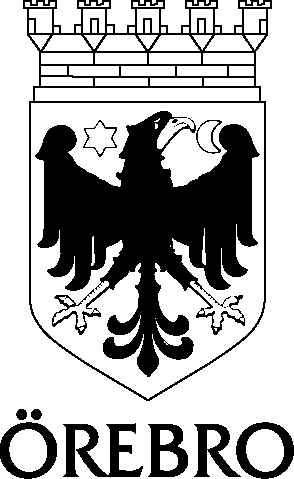 1. Vem/vilka ska driva verksamheten (bifoga bolags- eller annat organisationsbevis med uppgift om organisationsnummer, firmaadress, firmatecknare och F-skattebevis)Beskriv verksamhetens innehåll (bifoga med ansökan)Pedagogisk inriktning, beskrivning av verksamhetsidé, arbetssätt och värdegrundPersonalens utbildning och erfarenhet (bifoga utbildningsbevis)Barngruppens sammansättning och storlekFöräldraavgifter (maxtaxa tillämpas)Ansvarig för verksamheten (namn och kompetens)Målgrupp för verksamhetenEkonomisk kalkyl (bifoga med ansökan)Övriga handlingar (bifoga med ansökan)HyreskontraktByggnadslov och ritning på lokalen (i förekommande fall)Intyg från Kronofogdemyndigheten om att huvudmannen är skuldfriUnderskriftAnsökan med bilagor skickas till:Örebro kommun Förskolenämnden Box 30000701 35 ÖrebroSökande, namnSökande, namnSökande, namnSökande, namnAdressPostnrOrtOrtTelefonE-postadressE-postadressE-postadress2. Avsedd verksamhet2. Avsedd verksamhet2. Avsedd verksamhet2. Avsedd verksamhetAvsedd verksamhetFörskola	Pedagogisk omsorg	FritidshemAvsedd verksamhetFörskola	Pedagogisk omsorg	FritidshemAvsedd verksamhetFörskola	Pedagogisk omsorg	FritidshemAvsedd verksamhetFörskola	Pedagogisk omsorg	Fritidshem3. Antal platser3. Antal platser3. Antal platser3. Antal platserMax antal platserPersonalvolym, antalPersonalvolym, antalVarav förskollärare, antalÖppettiderÖppettiderÖppettiderÖppettider4. Beräknat startdatum4. Beräknat startdatum4. Beräknat startdatum4. Beräknat startdatumBeräknat startdatumBeräknat startdatumBeräknat startdatumBeräknat startdatum5. Lokalens adress5. Lokalens adress5. Lokalens adress5. Lokalens adressAdressPostnrOrtOrtOrt och datumOrt och datumAntal bilagorNamnteckning, firmatecknareNamnförtydligandeNamnförtydligande